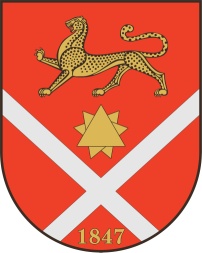 Заключениек проекту решения Собрания представителеймуниципального образования Бесланского городского поселенияПравобережного района Республики Северная Осетия - Алания"О бюджете МО Бесланского городского поселения на 2019 год"Общие положения.        Заключение Контрольно – счетной палаты на проект решения Собрания представителей муниципального образования Бесланского городского поселения "О бюджете МО Бесланского городского поселения на 2019 год " проект решения подготовлен в соответствии с требованиями Бюджетного кодекса РФ .         При подготовке заключения Контрольно – счетной палатой использовались действующие федеральные, республиканские и местные нормативные правовые акты, регламентирующие порядок формирования бюджета на 2019 год и уточненные показатели бюджета МО Бесланского городского поселения на 2018 год. Основные характеристики проекта бюджета на 2019 год              Прогнозируемый общий объем доходов бюджета на 2019 год сформирован в сумме 71 078 тыс. руб. с учетом средств получаемых из республиканского бюджета по разделу "Безвозмездные поступления"   в сумме 4 423 тыс. руб. т.е. дотации бюджету на выравнивание бюджетной обеспеченности, что составляет 6,2 % от запланированной на 2019 год суммы доходов.          Собственные доходы на 2019 год планируются в сумме 66 655 тыс. руб. с  уменьшением  против 2018 года на 726 тыс. рублей или на 1,06%.                   В 2019 году бюджет муниципального образования Бесланского городского поселения сбалансирован.Основные параметры бюджета МО Бесланского городского поселенияТаблица №1                                                                                          (в тыс. рублей)Доходы бюджета на 2019 год.           В структуре доходов бюджета налоговые и неналоговые  доходы на 2019 год прогнозируются в сумме 66655,0 тыс. руб. В составе доходов бюджета налоговые доходы составляют 61000,0 тыс. руб. и по сравнению с 2018 годом прогнозируется  увеличение  на 3700,0 тыс. руб. или 6% за счет налога на физических лиц и земельного налога           Неналоговые доходы прогнозируются в сумме 5655,0 тыс. руб. Основные параметры доходов бюджета на 2019 год.Таблица №2                                                                                ( тыс. рублей)          Финансовая помощь из республиканского бюджета - дотация на выравнивание бюджетной обеспеченности в 2019 году определена в сумме 4423,0 тыс. руб.          Основными доходными источниками  бюджета являются "Налог на имущество" - 28400,0 тыс. руб.  и "Налог на доходы физических лиц"  определен в сумме 25800,0 тыс. руб.           Налоги на совокупный доход прогнозируются в сумме 6800,0тыс. руб.             Объемным доходным источником бюджета являются Земельный налог с организаций, обладающих земельным участком, расположенным в границах городского поселения и с физических лиц, обладающих земельным участком, расположенным в границах городского поселения в сумме 27000,0 тыс. руб. и  доходы от использования имущества, находящегося в государственной и муниципальной собственности, которые прогнозируются в сумме  4000,0тыс. руб.          Доходы от продажи материальных и нематериальных активов.Прогнозируемые объемы доходов от продажи материальных и нематериальных активов на 2019 год предусмотрены в сумме – 1500,0 тыс. руб.           Штрафы, санкции, возмещение ущерба прогнозируются на 2019 год в сумме 55,0 тыс. руб.         Прочие неналоговые доходы прогнозируются на 2019 год в сумме 100,0 тыс. руб.Расходы бюджета.          Расходы бюджета на 2019 год  предусмотрены в сумме 71078,0 тыс. руб. Из представленных на заключение материалов следует, что в 2019 году планируется сократить расходы к уточненному плану 2018 г. на 4,9%  или на  3726,0 тыс. руб.          Основная цель бюджетной политики на 2019 год ориентирована в условиях развития экономики на повышение качества бюджетных услуг и эффективности бюджетных  расходов.             За основу для расчетов прогнозных объемов бюджетного финансирования на 2019 год приняты утвержденные показатели бюджета на 2018 год.           Основной целью бюджетной политики на 2019 год приоритетами бюджетных расходов станут:       - выплата заработной платы ( с учетом индексации);       - сохранение в 2019 году действующих условий денежного                           содержания муниципальных служащих;       - обеспечение обязательств в сфере ЖКХ;       - реализация мер социальной поддержки населения;Структура расходов бюджета по разделам  классификации расходов бюджетовТаблица №3                                                                                      ( тыс. рублей)          В качестве основных приоритетов расходов бюджета определяются: безусловное выполнение обязательств по содержанию жилищно-коммунального хозяйства города, оплата труда работников муниципальных органов и других мероприятий для реализации единой государственной политики.          Наибольший удельный вес в расходах бюджета занимают расходы по разделу «Жилищно-коммунальное хозяйство» - 71,2%, по разделу «Общегосударственные вопросы» - 21,2%, «Культура и кинематография» - 2,3%, «Социальная политика» - 1,3%, «Физическая культура и спорт» - 1,6%, «Средства массовой информации» - 2,1%,                     0100  Общегосударственные вопросы.Бюджетные ассигнования бюджета по разделу «Общегосударственные вопросы» характеризуются следующими данными (таблица 4):Таблица №4                                                                                                                                             (тысяч рублей)       Расходы бюджета 2019 года по разделу 0100"Общегосударственные вопросы" составят 15081,0 тыс. руб. с увеличением на 36,8%.        Определение объема расходов по указанным выше подразделам осуществлялось в соответствии с действующей структурой органов местного самоуправления. Расходы на оплату труда предусмотрены исходя из действующего штатного расписания, разработанного в соответствии с Положением «О денежном вознаграждении и денежном поощрении лиц, замещающих муниципальные должности и денежном содержании лиц, замещающих должности муниципальной службы Бесланского городского поселения»         В бюджете предусмотрены расходы на увеличение (индексацию) размеров денежного вознаграждения и иных выплат лиц, замещающих муниципальные должности и размеров денежного содержания лиц, замещающих должности муниципальной службы муниципального образования Бесланского городского поселения Республики Северная Осетия-Алания, а так же увеличение  заработной платы до уровня  МРОТ                        По подразделу 0111 "Резервные фонды" определен общий объем  резервного фонда на 2019 год в сумме 2000тыс. руб.  Предусмотренный в проекте Решения  объем резервного фонда  соответствует требованиям п. 3, ст.81 БК РФ.0500 "ЖКХ".Бюджетные ассигнования бюджета по разделу  «ЖКХ»  характеризуются следующими данными (таблица 5):Таблица 5                                                                                                                 (тысяч рублей)           Отражаемые по указанному разделу расходы на обеспечение деятельности отраслей ЖКХ прогнозируются в сумме 50648,0 тыс. руб. с уменьшением на 12,6% по сравнению с 2018 годом.              На содержание МУП"Ухоженный город"  и МУП "Чистосервис" выделены бюджетные ассигнования в размере 26129,0 тыс. руб. В эту сумму входят расходы на содержание аппарата МУП, расходы на отлов бродячих животных, сбор и транспортировка ТБО, расходы на обслуживание кладбищ, уборка улиц. Указанные расходы планируется предоставить унитарным предприятиям в качестве субсидий на финансовое обеспечение (возмещение) затрат в связи с оказанием услуг, выполнением работ по благоустройству .                Согласно п. 1 ст. 78 Бюджетного кодекса РФ из бюджетов бюджетной системы РФ могут предоставляться субсидии юридическим лицам (за исключением субсидий государственным (муниципальным) учреждениям), индивидуальным предпринимателям, а также физическим лицам - производителям товаров, работ, услуг в целях возмещения недополученных доходов и (или) финансового обеспечения (возмещения) затрат в связи с производством (реализацией) товаров. Субсидии предоставляются при условии принятия решения представительного органа муниципального образования о местном бюджете и принимаемыми в соответствии с ним муниципальными правовыми актами местной администрации, которые устанавливают случаи и порядок предоставления субсидии юридическим лицам из местного бюджета.                В силу части 1 статьи 15 Федерального закона от 26.07.2006 N 135-ФЗ (ред. от 29.07.2018) "О защите конкуренции" (с изм. и доп., вступ. в силу с 19.08.2018 федеральным органам исполнительной власти, органам государственной власти субъектов Российской Федерации, органам местного самоуправления, иным осуществляющим функции указанных органов органам или организациям, организациям, участвующим в предоставлении государственных или муниципальных услуг, а также государственным внебюджетным фондам, Центральному банку Российской Федерации запрещается принимать акты и (или) осуществлять действия (бездействие), которые приводят или могут привести к недопущению, ограничению, устранению конкуренции, за исключением предусмотренных федеральными законами случаев принятия актов и (или) осуществления таких действий (бездействия).                В силу п.1 ст.72 Бюджетного кодекса РФ , части 1 статьи 54 Федерального закона от 06.10.2003 №131-ФЗ "Об общих принципах организации местного самоуправления в Российской Федерации" размещение заказов на поставки товаров, выполнение работ, оказание услуг для государственных или муниципальных нужд производится в соответствии с законодательством Российской Федерации о размещении заказов для государственных и муниципальных нужд.               Таким образом, решение вопросов местного значения без осуществления указанных процедур ограничивает доступ хозяйствующих субъектов на определенные товарные рынки, а так же их право на осуществление предпринимательской деятельности, что исключает конкуренцию при предоставлении субсидий и  нарушает принцип эффективности использования бюджетных средств, установленный Бюджетным кодексом Российской Федерации.                   Установленный проектом бюджета способ определения хозяйствующего объекта путем предоставления из бюджета муниципального образования на обеспечение (возмещение)затрат, а не путем проведения закупки для обеспечение муниципальных нужд, в соответствии с Законом о контрактной системе. В связи с этим необходимо внести изменения в проект бюджета и перевести денежные средства, учтенные по коду 0503 9930044440 810  в строке "ЖКХ, Субсидии юридическим лицам (кроме некоммерческих организаций), индивидуальным предпринимателям, физическим лицам " в строку "ЖКХ, Закупка товаров, работ и услуг для государственных (муниципальных) нужд" по коду 0503 9930044450 200               Коммунальные услуги ( уличное освещение, озеленение, валка и обрезка деревьев, выкашивание травы, техобслуживание уличного освещение)  будут профинансированы на 24519,0 тыс.руб.0800"Культура и кинематография".Бюджетные ассигнования бюджета по разделу «Культура и кинематография» характеризуются следующими данными (таблица 6):Таблица   №6                                                                                                   (тысяч рублей)По подразделу «Культура» предусмотрены бюджетные ассигнования  на обслуживание и содержание парка культуры и отдыха. Увеличение расходов связано с повышением заработной платы на уровень МРОТ.1000 "Социальная политика".Бюджетные ассигнования бюджета по разделу «Социальная политика» характеризуются следующими данными (таблица 7):Таблица 7                                                                                                          (тысяч рублей)         Бюджетные ассигнования бюджета, выделенные по разделу «Социальная политика» на 2018 год,  предусматриваются в сумме 970,0 тыс. руб., По отношению к 2018 году расходы не изменилисьНа пенсионное обеспечение предусматриваются бюджетные ассигнования в сумме 740,0 тыс. руб. На социальное обеспечение населения предусматриваются бюджетные ассигнования в сумме 230,0 тыс. руб. в том числе:- на социальную поддержку участников ВОВ предусмотрено 200,0 тыс руб.- иные выплаты -30,0тыс рубРаздел 1100 "Физическая культура и спорт".            Бюджетные ассигнования бюджета по разделу «Физическая культура и спорт» характеризуются следующими данными (таблица 8):Таблица 8                                                                                                        (тысяч рублей)        Бюджетные ассигнования бюджета, выделенные на физическую культуру и спорт на 2019 год составляют сумму 1197,0 тыс. рублей.        По данному разделу ассигнования увеличились по отношению с  2018 г. на  107,0 тыс. рублей и предусмотрены на проведение спортивных мероприятий - 400,0 тыс. руб. и содержание и обслуживание спортивного городка - 797,0 тыс.руб.Раздел 12 00 "Средства массовой информации".Бюджетные ассигнования районного бюджета по разделу «Средства массовой информации» характеризуются следующими данными (таблица 9):Таблица 9                                                                                                           (тысяч рублей)    Расходы по указанному разделу предусматривают бюджетные ассигнования на поддержку газеты "Вестник Беслана" на 2019г.  и определены в сумме 1500 тыс. руб.                         Источники финансирования дефицита бюджетана 2019 год.        Источники финансирования дефицита бюджета характеризуются следующими данными (таблица 10):Таблица 10(тыс. руб.)  Бюджет муниципального образования Бесланского городского поселения на 2019г сбалансирован.Выводы и предложения.           Собранию представителей МО Бесланского городского поселения  Правобережного района РСО-Алания: 1. Рассмотреть проект решения Собрания представителей «О бюджете МО Бесланского городского поселения на 2019 год» с учетом вышеуказанного предложения о переводе  денежных средств, учтенных в проекте бюджета  по коду 0503 9930044440 810  в строке "ЖКХ, Субсидии юридическим лицам (кроме некоммерческих организаций), индивидуальным предпринимателям, физическим лицам " в строку "ЖКХ, Закупка товаров, работ и услуг для государственных (муниципальных) нужд" по коду 0503 9930044450 200 и  утвердить со следующими показателями.Общий объем доходов бюджета на 2019 год в сумме 71078 тыс. рублей.Общий объем расходов бюджета в сумме 71078 тыс. рублей.Резервный фонд АМС МО Бесланского городского поселения в сумме 2000,0 тыс. руб.Председатель Контрольно-счетной палаты МО Бесланского городского поселения                                   С.И.Фидарова                                                           РЕСПУБЛИКÆ ЦÆГАТ ИРЫСТОН-АЛАНИ РАХИЗФАРСЫ РАЙОНЫ БЕСЛÆНЫ ГОРÆТЫ МУНИЦИПАЛОН ХАЙАДЫКОНТРОЛОН НЫМАЙÆН ПАЛАТÆ КОНТРОЛЬНО-СЧЕТНАЯ ПАЛАТАМУНИЦИПАЛЬНОГО ОБРАЗОВАНИЯ БЕСЛАНСКОГО ГОРОДСКОГО ПОСЕЛЕНИЯ ПРАВОБЕРЕЖНОГО РАЙОНА РЕСПУБЛИКИ СЕВЕРНАЯ ОСЕТИЯ-АЛАНИЯ___________________________________________________________________________________Отчет2016 г.Отчет  2017г.                                                      Уточненный план 2018 г.    План 2019г.Налоговые и   неналоговые доходы56987,6167381,067381,066655,0Дотация на выравнивание бюджетной обеспеченности13511,07423,07423,04423,0Всего доходов 70498,6174824,074804,071078,0Всего расходов68335,3974824,074804,071078,0Дефицит(-)Профицит(+) +2163,21000Наименование доходовОтчет 2016 г.отчет  2017 г.отчет  2017 г.Уточненный план на 2018 г.Уточненный план на 2018 г.План на 2019гПлан на 2019гПлан на 2019гНаименование доходовОтчет 2016 г.суммаУд весСуммаУд весСумма Сумма Уд вес1.Налоговые и неналоговые доходы56987,6167381,090,067381,090,066655,066655,093,7- налог на доходы физических лиц25063,10825000,033,425000,033,425800,036,236,2- налоги на совокупный   доход5023,466800,09,086800,09,096800,09,59,5- налоги на имущество 21591,79425500,034,025500,034,028400,039,939,9-  Доходы от использования имущества, находящегося в государственной  и муниципальной собственности2597,4756100,08,16100,08,14000,05,65,6- доходы от продажи материальных и нематериальных активов2689,3233830,05,13830,05,11500,02,12,1- штрафы, санкции, возмещение ущерба.7,171,00,0971,00,0955,00,070,07- прочие неналоговые доходы.15,34980,00,1080,00,10100,00,140,142.Безвозмездные поступления13511,07423,09,97423,09,94423,06,26,2Иные межбюджетные трансферты020,00,0200000Всего доходов70498,6174824,074804,071078,071078,071078,0 2017 год 2017 годУточненный план 2018г.Уточненный план 2018г.2019 год (проект)2019 год (проект)Изменения+ увеличение- уменьшениеИзменения+ увеличение- уменьшениетыс. руб.Уд. весТыс руб Уд весТыс. руб.Уд.весТыс. руб.в % к пред. годуВсего расходов:74824,0 10074804,010071078,0100-3726,0-4,9Общегосударственные вопросы11950,915,911023,014,715081,021,2+4058,0+36,8Национальная экономика20,00,02------Жилищно-коммунальное хозяйство57951,077,457940,077,450648,071,2-7292,0-12,5Образование52,10,06104,00,01---104,0-100Культура, кинематография 1290,01,71322,01,71682,02,3+360,0+27,2Здравоохранение5,00,0065,00,006---5,0-100Социальная политика1066,01,41655,02,2970,01,3-685,0-41,3Физическая культура и спорт989,01,31235,01,651197,01,6-38,0-3,2Иные бюджетные ассигнования (средства массовой информации)1500,021520,02,031500,02,1-20,0-1,3Уточненный план 20182019 год2019 годУточненный план 2018проект% к предыдущему годуОБЩЕГОСУДАРСТВЕННЫЕ ВОПРОСЫ11023,015081,0136,8   в том числе:Функционирование высшего должностного лица субъекта Российской Федерации и муниципального образования961,01100,0114,4Функционирование законодательных (представительных) органов государственной власти и представительных органов муниципальных образований128,0546,0426,5Функционирование Правительства Российской Федерации, высших исполнительных органов государственной власти субъектов Российской Федерации, местных администраций8850,010215,0115,4Обеспечение деятельности финансовых, налоговых и таможенных органов и органов финансового (финансово-бюджетного) надзора775,01220,0157,4Резервные фонды309,02000,0647,2Другие общегосударственные вопросы0002017 год2018 год2018 год2019 год2019 год2017 годУточненный план% к предыдущему годупроект% к предыдущему годуЖКХ   Благоустройство57951,0 57940,099,950648,087,42017 год2018 год2018 год2019г2019г2017 годУточненный план% к предыдущему годупроект% к предыдущему годуКУЛЬТУРА И  КИНЕМАТОГРАФИЯ1290,01290,01001682,0130    в том числе:Культура990,0990,01001382,0139Другие непрограммные вопросы 300,0300,0100300,01002017 год2018 год2018 год2019год2019год2017 годУточнен план% к предыдущему годупроект% к предыдущему годуСОЦИАЛЬНАЯ ПОЛИТИКА1066,0970,090,9970,0100в том числе:Пенсионное обеспечение740,0740,0100740,0100Социальное обеспечение населения326,0230,070,5230,01002017 год2018 год2018 год201920192017 годУточн план% к предыдущему годупроект% к предыдущему годуФИЗИЧЕСКАЯ КУЛЬТУРА И СПОРТ989,01090,01101197,0109   в том числе:Расходы на содержание МУП "Ухоженный город"690,0690,0100797,0115Физкультурно-оздоровительная работа и спорт мероприятия 299,0400,01334001002017 год2018 год2018 год201920192017 годУточн план% к предыдущему годупроект% к предыдущему годуСРЕДСТВА МАССОВОЙ ИНФОРМАЦИИ   в том числе:Периодическая печать и издательства1500,0 1500,0100,01500,0100Наименование2019 год.Изменение остатков средств на счетах по учету средств бюджета-Увеличение прочих остатков денежных средств бюджетов поселений71078Уменьшение прочих остатков денежных средств бюджетов поселений71078Источники внутреннего финансирования дефицита бюджета-Итого источников внутреннего финансирования дефицита бюджета-